                                                PRZEDSZKOLE W ZESPOLE SZKOLNO-PRZEDSZKOLNYM                                                                                                   IM. UNII EUROPEJSKIEJ W CHOCZEWIE……………………………………….. imię i nazwisko rodzica/prawnego opiekuna………………………………………..numer i seria dokumentu tożsamościOświadczenieŚwiadom/a odpowiedzialności karnej za złożenie fałszywego oświadczenia, oświadczam, że: Imię i nazwisko kandydata: ………………………………………………………….…wychowuje się w rodzinie wielodzietnej, w której znajduje się troje i więcej dzieci.…………………… ……………………………………………….                                             data czytelny podpis osoby składającej oświadczenie 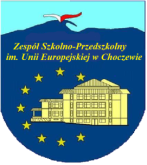 Zespół Szkolno-Przedszkolny im. Unii Europejskie w Choczewieul. Szkolna 2, 84-210 Choczewotel. 058 572 39 14; fax. 058 572 39 05szkolachoczewo@choczewo.com.pl   www.szkolachoczewo.edupage.org